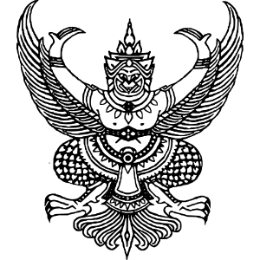 Announcement of Thepsathit Police StationSubject: Anti-Bribery and not accepting gifts or any other benefits (No gift policy) from performing dutiesFiscal of the year 2024------------------------------------------          According to the Organic Act on the Prevention and suppression of Corruption B.E 2561(2018) Article 128 Paragraph one, is prohibited any state official from receiving any other benefit that may be calculated as money from anyone in addition to assets or benefits that are legitimate by laws, rules or regulations, issued by virtue of the provisions of law except accepting property or any benefit on an ethical basis in accordance with the criteria and amount prescribed by the NACC.(National Anti-Corruption Commission) and the police code of ethics, 2 0 2 1 ( 2 0 21 ),2(2) being honest, perform legal duties as regulations of the Royal Thai Police with transparency. Do not show behavior that implies exploitation. Responsible for human rights duties. Be ready to be audited and liable, have good conscience social considerations and 2(4) think of the public interest rather than the personal benefit, have public minded, cooperate and sacrifice for the public benefit and happiness of the society with national reform plan for the prevention and suppression of corruption and misconduct. (Revised version) Determine important reform activities, Activity 4: Develop the Thai bureaucratic system to be transparent and non-beneficial. Goal 1 1 : 1 requires all government agencies to declare that all government officials do not accept all kinds of gifts and gratuities from performing their duties (No Gift Policy)          Therefore, in order to prevent conflicts of interest between one's own interests and the public interest (Conflict of Interest), accepting bribes, gifts, tokens, or any other benefits that affect the performance of duties of the Thepsathit Police Station. Therefore, guidelines for anti-bribery have been established. (Anti - Bribery Policy) and do not accept gifts, tokens or any other benefits (No Gif Policy) from performing duties. The details are as follows:PURPOSE          1. To prevent or reduce the opportunity to accept bribes. Conflicts of interests in various forms for police officer in the Thepsathit Police Station.           2. To encourage police officers under the Thepsathit Police Station have a consciousness of Refusal to accept gifts and gratuities of any kind from performing duties.           3 . To build a corporate culture of integrity and transparency. (Organization of Integrity) of the bureaucracy to be strong and sustainable.           4. To determine measures, guidelines and system to prevent giving/accepting bribery or any other benefits.          5. To set the guidelines for accepting fees or gifts of executives and police officers in Thepsathit Police Station to comply with relevant laws and regulations           6. To support and enhance the implementation of the national strategy, the master plan under national strategy, and the national reforming plan for the prevention and suppression of corruption and misconduct, It is also part of the Integrity and Transparency Assessment Guidelines in Government Agencies (ITA)REGULATION Applicable to subordinate police officers in Thepsathit Police Station, all officersDefinition"Bribe" means property or other benefits given to a person in order for that person to act or refrain from taking any action in the position whether it is legitimate or unlawful, as desired by the payer of bribes."Gift, Gratuities" or any other benefits that affect the performance of duties" means money, assets, services or any other benefits that have value and include tips, whereby government officials receive in addition to salaries, income, benefits from government service in normal cases and affecting decisions, approvals, permissions or any other acts in the performance of duties in a manner that facilitates dishonest benefits to the donor presents either in the past or while receiving them or in the future."Property" means things and intangible objects, which may have a price and may be hold such as money, houses, cars, stocks. "Receiving property or any other benefit on an ethical basis" means accepting property or any other benefits from relatives or persons giving to each other on various occasions, usually according to customs, traditions or culture, or given according to the manners practiced in society."Relative" means ascendants, brothers and sisters or joint father or mother. Same uncle, aunt, untie, spouse, ascendant or descendant of spouse Adopted child or adoptee" Any other benefit" means something of value, such a discount, receiving entertainment, receiving service, training or anything else in the same way"Performance of Duty" means an act or performance of duty by an official government in an appointed in an appointed position or assigned to perform any duty or to act instead in any of the duties, both general and specific, as a police officer as stipulated by law, the powers and duties or actions according to the powers and duties specified by law to have the authority of the police. "Commander" a person who has the authority for directing, supervising, monitoring and checking out the police officers in the jurisdiction. "Subordinate" means a police officer under the affiliation of The Thepsathit Police Station, all officers besides the commander. The guidelines of Anti-Bribery           1. Police officers under the Thepsathit Police Station are prohibited from getting involved in giving, accepting in any form of bribery whether directly or indirectly.           2. Police officers under Thepsathit Police Station are prohibited from soliciting or accepting bribes for personal gain, or the benefit of another person.           3. Adhere to the anti-corruption policy without getting involved incorruption, whether directly or indirectly.           4. Performing duties in compliance regulations and strictly as related laws.           5. Do not do anything that is considered as giving or accepting bribes.           6. Strictly corporate the disbursement of expenses of affiliated agencies in accordance with the law with strictly regulations.           7 . Receiving donation or sponsorships weather money, object or property, any activity or project must strictly comply with regulations, rules and announcement.           8. Accepting property or any beneficial by an ethical basis, all police officers under The Thepsathit Police Station shall comply with the announcement of The National Anti-Corruption Commission on the criteria for accepting property or any other benefits by ethics of official 2543 B.E(2000) Punishment Measures/infraction of Guidelines.           1 . Infraction of non-compliance with this policy may be subject to disciplinary action or take criminal proceedings or other relevant laws, including direct commanders whom ignores acquisition offence or acknowledge that there is an offences but do not take corrective action with disciplinary penalties to the point of dismissal from government service.            2 . Lack of awareness of this policy notice and/or related laws, it cannot be used as an excuse for noncompliance.           3. Commanders under the order of the police department No.1212/2537, (dated October 1th, 1994) have the authority to supervise subordinates to be strictly adhere and comply with his policy. MONITORING MEASURES/INSPECTIONS           1 . The superintendent of The Thepsathit Police Station announcement of intent to manage the agency honestly, transparently and in accordance with the principles of good governance. By disseminating public relations to the police officers under the jurisdiction and external stakeholders knows.           2 . The commanders under the police department Order No.1212/2 537, dated October1th, 1994, has the authority to supervising, monitoring and inspecting subordinated police officers who are under the jurisdiction to act in the accordance with the announcement in this edition, in the event that an action that infracts this announcement is found report to the superintendent of the Thepsathit Police Station knows as soon possible.           3 . Thepsathit Police Station will provide inspection evaluate the implementation of this guideline annually and arrange for the committee to revise and improve the appropriate practice guidelines or at least once a year or according to the changes of various factors that are significant.           4. Assigned responsibility to the administrative department of the Thepsathit Police Station provide the statistical data on receiving gifts or other benefits along with problems, obstacles, ways to solve and report to the superintendent of the Thepsathit Police Station, to knows every month. Complaint/Whistleblowing Channels          1. Corruption and misconduct Whistleblowing center of Thepsathit Police Station          2. By post, by making a complaint letter to Thepsathit Police Station No. 2, Thepsathit District, Chaiyaphum 36230         3. By phone no.044-857-100          4. By fax no. 044-857-100         5. Via Email: Police.thepsathit@gmail.com         6. Noensanga Police Station website https://thepsathit.chaiyaphum.police.go.th/         7. Via Facebook page, สถานีตำรวจภูธรเทพสถิตMeasures to protect complainants / whistle blowers’ confidentiality. Measures to protect petitioners and witnesses.          1 . Consideration of complaints Classes of secrecy and protection of those involved shall be prescribed in accordance with the regulations on with the confidentiality of the government B.E.2544 (2001) and submitting the Issues to the police agency for the consideration informant and the complainant may suffer, for example, complaints against government officials initially considered, it is an official secret. If it's interesting card, consider only those provides evidence. In case of fully evident, as well as pointing out a certain witness. The whistleblowing of influential people must conceal the name and address of the complainant. If not concealing the name and address of complainant, must notify the relevant agencies for acknowledgement for the complainant, the witness protection although the person providing the information. At the investigation, Do not allow danger or unfairness that may arise from complaints, of being witnessing or providing that information, In case of name the Accused Must protect both the complainers and the respondent because the matter has not yet passed the investigating process. And may be a bullying accusation to suffer and damage. In the case of the complainant specified in the request to conceal or do not wish to reveal the complainant's name, The police agency must not disclose the name of the complainant to the respondent agency because the complainant may suffer from the issue complaining.          2. The complainer and witnesses will not be subjected to any action that affects their work duties and living or livelihood. If it is necessary to take any action, such as separating the workplace to prevent the complainant, the witness and the Accused from meeting, etc., the consent of the complainant and witness must be obtained.           3. Requests of Victims, Complainer or Witnesses, such as requesting to change the workplace or methods of prevention or solving problems should be considered by the responsible person or police agency as appropriate.           4. Provide protection to complainants from being bullied. MEASURE TO PROTECT THE ACCUSED           1. During the consideration of the complaint, the Accused has not been found guilty.           2. Give the Accused an opportunity to fully explain the allegations. Including the right to perform Documents/Evidence, with equality treating the same as other people. Announced on December 1, 2023 (B.E 2566)